¿Ha participado alguna vez en un estudio de investigación? ¿Alguna vez has querido ser parte de una investigación, pero por alguna razón no pudiste participar? Puede estar calificado para participar en un estudio sobre experiencias de investigación. 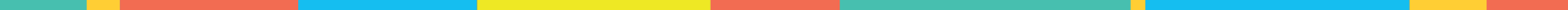 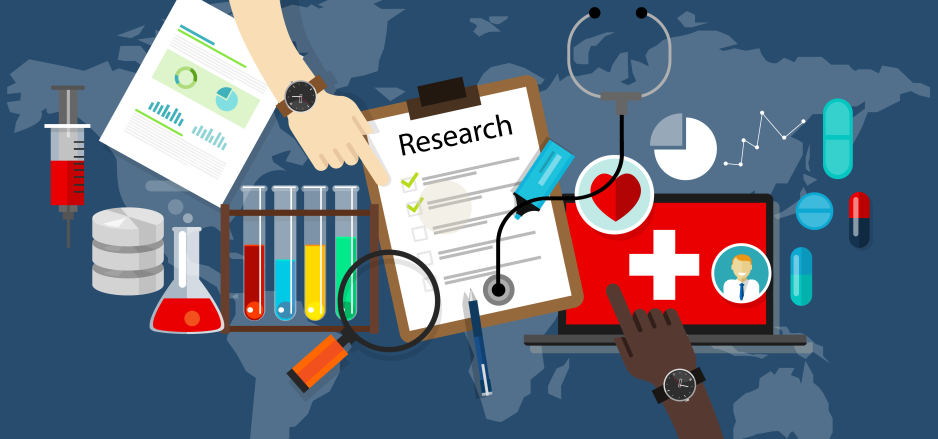 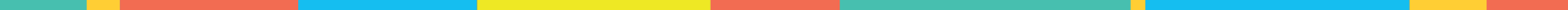 Califica para participar en el estudio siTiene 18 años o másVive en la ciudad de Rochester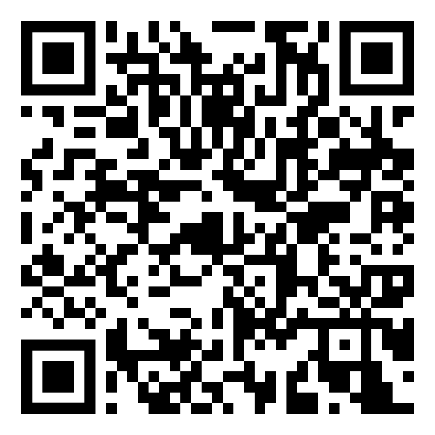 La participación incluyeComplete una encuesta en línea o telefónica sobre su experiencia de investigación o la falta de ella
¿Interesada?Llama (585) 275-9751 o complete la encuesta en línea.  	PARA MÁS INFORMACIONPor favor, contacte al equipo de estudio: (585) 275-9751Research Views Study Llama (585) 275-9751 o visite  https://redcap.link/researchviesrochesterspanish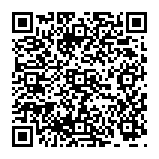 Research Views Study Llama (585) 275-9751 o visite  https://redcap.link/researchviesrochesterspanishResearch Views Study Llama (585) 275-9751 o visite  https://redcap.link/researchviesrochesterspanishResearch Views Study Llama (585) 275-9751 o visite  https://redcap.link/researchviesrochesterspanishResearch Views Study Llama (585) 275-9751 o visite  https://redcap.link/researchviesrochesterspanishResearch Views Study Llama (585) 275-9751 o visite  https://redcap.link/researchviesrochesterspanishResearch Views Study Llama (585) 275-9751 o visite  https://redcap.link/researchviesrochesterspanishResearch Views Study Llama (585) 275-9751 o visite  https://redcap.link/researchviesrochesterspanishResearch Views Study Llama (585) 275-9751 o visite  https://redcap.link/researchviesrochesterspanishResearch Views Study Call (585) 275-9751 or visit h https://redcap.link/researchviewsrochesterenglishResearch Views Study Call (585)  275-9751 or visit h https://redcap.link/researchviewsrochesterenglishResearch Views Study Call (585)275-9751 or visit  https://redcap.link/researchviewsrochesterenglishResearch Views Study Call (585)   275-9751 or visit  https://redcap.link/researchviewsrochesterenglishResearch Views Study Call (585)   275-9751 or visit  https://redcap.link/researchviewsrochesterenglishResearch Views Study Call (585)   275-9751 or visit h https://redcap.link/researchviewsrochesterenglishResearch Views Study Call (585)  275-9751 or visit  https://redcap.link/researchviewsrochesterenglish